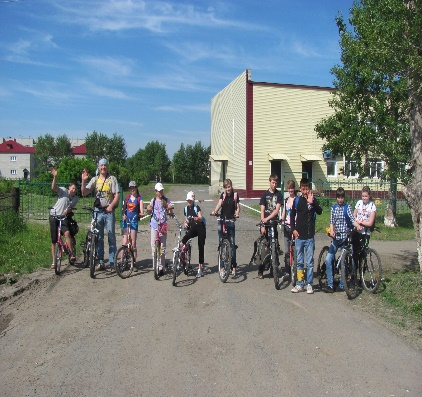 Природа тянет к нам зелёные ладони,Улыбка-радуга сияет в небесах.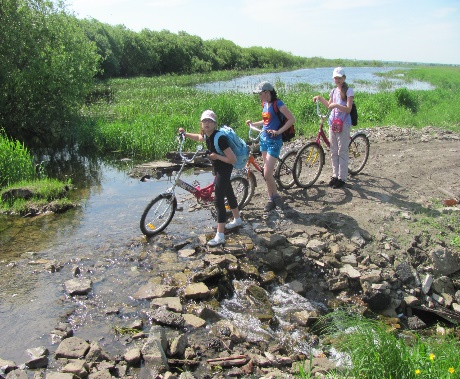 На листьях ветер, словно на гармони,Играет музыку полей, лесов и трав.Но в полный скоростей и  технологий век,Бывает злым и глупым человек. Природа от его шагов страдает-Прекрасная планета увядает,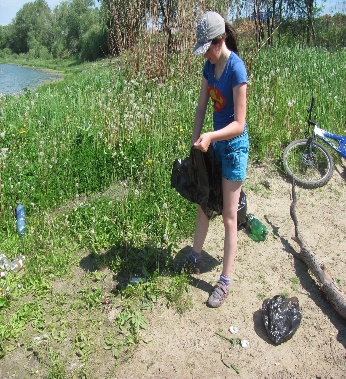 Стираются черты её лица,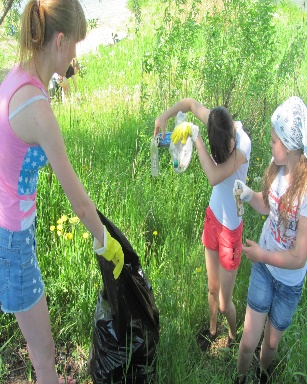 Дождями черными рыдают небеса.Все люди: взрослые и дети,Вы помните: «Земля – наш общий дом».Давайте, вместе мы объединимся,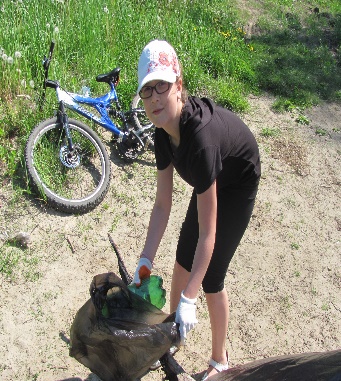 Спасём планету, на которой мы живём!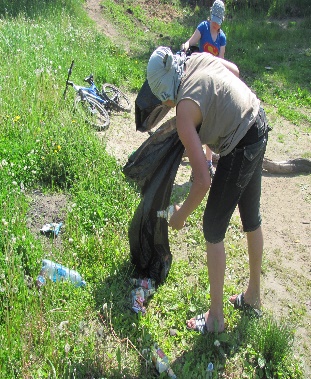 С велосипедом мчаться на рассвете,Помочь планете, не жалея сил.Шагает по Земле с девизом этим,Роман Васильевич нас этому учил.Пример хороший он нам подаёт.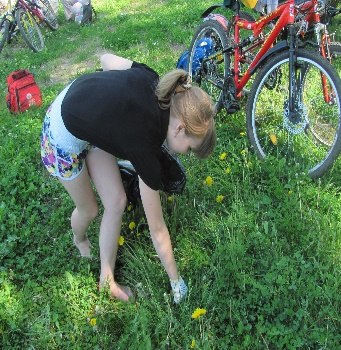 И вместе с нами движется вперёд!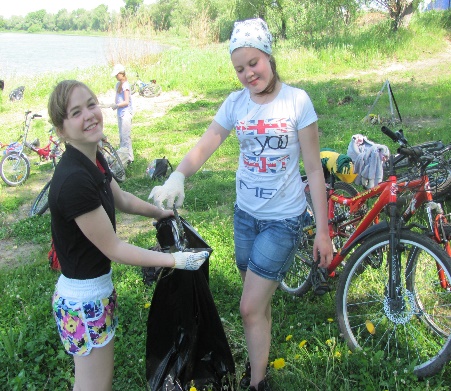 В год экологии научит добрым быть:Леса беречь, зверей и птиц любить.И снова он отправился в поход.С Собой всех желающих возьмёт.Мы знаем: он не меняет,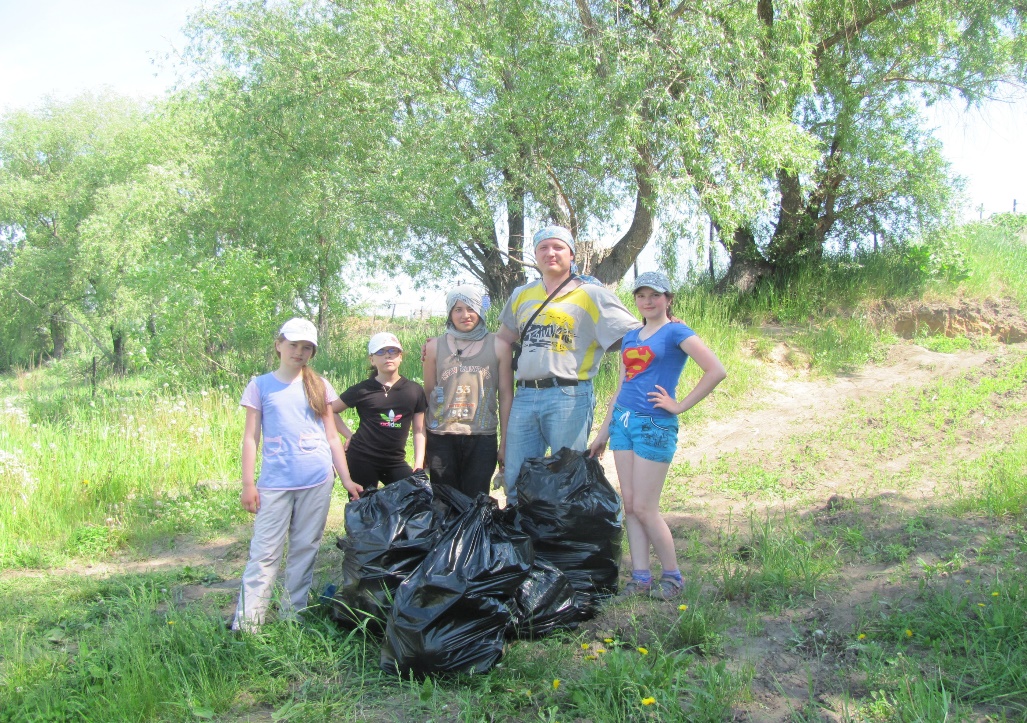 Словно маски, лица-Такова его жизненная позиция!Насилевская Валерия8 «Б» классМАОУ Стрехнинская СОШ